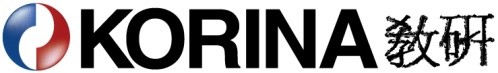 서울특별시 영등포구 여의도동 14-2 동아빌딩 417호        tel: 02-784-8284,6  fax : 02-784-8287上海 支社 : 中國 上海市 普陀區 富平路 657弄 91號 (萬里小區內)            tel:  021-6414-9500     fax : 021-3462-7707          현대자동차 1차 벤더, 북경 동남 인원 모집 한국유학 중국학생_ 기 졸업자 및 2013.2월 졸업(예정)자안녕하십니까!한중 취업, 전문인재 기업추천업무를 진행하고 있는 KORINA교연(www.korina21.com)에서 다음과 같이 채용정보를 드리오니 관심 있는 분은 신청바랍니다.-. 기업 소개: 북경동남압주 유한공사회사 홈페이지: http://www.dongnamdc.com -. 모집 대상: 본과 및 대학원 졸업자   1) 기계, 전기, 화공 이공계전공자: 0명   2) 환경공학전공자: 0명   3) 경영, 회계전공자: 0명  -. 성별: 남녀 구분 없음-. 근무지: 北京, 山東省(日照市)-. 복지사항   1) 기숙사 제공  2) 4대 보험 가입  3) 중식제공  4) 기타 후생복지 제공-. 모집 기한: 충원시까지-. 신청 방법: 취업희망자는 job@korina21.com 으로 이력서를 제출하기 바랍니다.